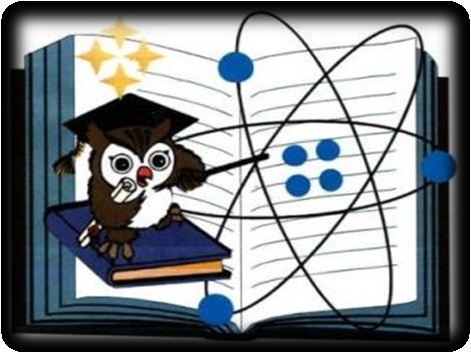 МОУ «Мятлевская СОШ им. А.Ф. Иванова»ПРОГРАММА ДЕКАДЫ  НАУКИ   2021-2022 учебный годЗащита проектных работ учащимися 5 – 11 классовКонкурс-выставка портфолио учащихся 1-11 классовПорядок защиты проектных работГрафик проведения конкурса-выставки портфолио учащихсяЧлены жюри: Портнова М., Баленко А,  Ахмедова С., Рулёва Л.А. 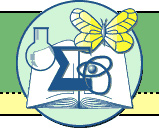 КлассДатаВремяАудитория5 класс14.03.2022 г5 урокКабинет информатики6 класс18.03.2022 г5 урокКабинет информатики7 класс15.03.2022 г 6 урокКабинет информатики8 класс16.03.2022 г7 урокКабинет информатикиДопуск к ГИА – защита индивидуальных проектовДопуск к ГИА – защита индивидуальных проектовДопуск к ГИА – защита индивидуальных проектовДопуск к ГИА – защита индивидуальных проектов9  класс15.03.2022 г.3 урокКабинет информатики9  класс15.03.2022 г.5 урокКабинет информатики9  класс18.03.2022 г5 урокКабинет информатики10 класс15.03.2022 г.6 урокКабинет информатики11 класс15.03.2022 г.4 урокАктовый зал11 класс15.03.2022 г.7 урокАктовый зал11 класс16.03.2021 г.6 урокАктовый залКлассДатаКлассДата1 клс 1  мартапо 7  марта7 клС 14 мартапо 18 марта2 кл с 1  мартапо 7  марта8 клС 14 мартапо 18 марта3 клс 1  мартапо 7  марта9 клС 14 мартапо 18 марта4 клс 1  мартапо 7  марта10  клС 28 мартапо 1 апреля5 клс 9 мартапо 11  марта11 клС 28 мартапо 1 апреля6 клс 9 мартапо 11  марта